                        Membership season 2023                    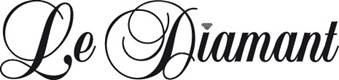                         Membership season 2023                                            Membership season 2023                                            Membership season 2023                                            Membership season 2023                                            Membership season 2023                                            Membership season 2023                                            Membership season 2023                                            Membership season 2023                    Membership form Membership form Membership form Membership form Membership form Membership form Membership form Membership form Membership form Please fill out this form in print.Please fill out this form in print.Please fill out this form in print.Please fill out this form in print.Please fill out this form in print.Please fill out this form in print.Please fill out this form in print.Please fill out this form in print.Please fill out this form in print.Check the category in which you want to become a member of the club.Check the category in which you want to become a member of the club.Check the category in which you want to become a member of the club.Check the category in which you want to become a member of the club.Check the category in which you want to become a member of the club.Check the category in which you want to become a member of the club.Check the category in which you want to become a member of the club.Check the category in which you want to become a member of the club.Check the category in which you want to become a member of the club.7 DAYS                         SPOUSE 7 DAYSWITH GOLF CARTS7 DAYS                         SPOUSE 7 DAYSWITH GOLF CARTS7 DAYS                         SPOUSE 7 DAYSWITH GOLF CARTS5 DAYS            SPOUSE 5 DAYSWEEKWITH GOLF CARTS 5 DAYS            SPOUSE 5 DAYSWEEKWITH GOLF CARTS 5 DAYS            SPOUSE 5 DAYSWEEKWITH GOLF CARTS 5 DAYS            SPOUSE 5 DAYSWEEKWITH GOLF CARTS INTERMEDIARE AINTERMEDIARE BSat / Sun After 11:00 INTER BINTERMEDIARE AINTERMEDIARE BSat / Sun After 11:00 INTER B)20 GAMES          30 GAMES            40 GAMES             JUNIOR30 GAMES WITH GOLF CARTS             40 GAMES WITH GOLF CARTS)20 GAMES          30 GAMES            40 GAMES             JUNIOR30 GAMES WITH GOLF CARTS             40 GAMES WITH GOLF CARTS)20 GAMES          30 GAMES            40 GAMES             JUNIOR30 GAMES WITH GOLF CARTS             40 GAMES WITH GOLF CARTS)20 GAMES          30 GAMES            40 GAMES             JUNIOR30 GAMES WITH GOLF CARTS             40 GAMES WITH GOLF CARTS)20 GAMES          30 GAMES            40 GAMES             JUNIOR30 GAMES WITH GOLF CARTS             40 GAMES WITH GOLF CARTS)20 GAMES          30 GAMES            40 GAMES             JUNIOR30 GAMES WITH GOLF CARTS             40 GAMES WITH GOLF CARTS)20 GAMES          30 GAMES            40 GAMES             JUNIOR30 GAMES WITH GOLF CARTS             40 GAMES WITH GOLF CARTS)20 GAMES          30 GAMES            40 GAMES             JUNIOR30 GAMES WITH GOLF CARTS             40 GAMES WITH GOLF CARTS)20 GAMES          30 GAMES            40 GAMES             JUNIOR30 GAMES WITH GOLF CARTS             40 GAMES WITH GOLF CARTSFirst nameFirst nameLast nameLast nameLast nameLast nameLast nameLast nameDate of birthCivic number and streetCivic number and streetCivic number and streetCivic number and streettowntowntowntownZip codeEmail (in print please)Email (in print please)Home phoneHome phoneHome phonecellularcellularcellularcellularName of person to contact in an emergencyName of person to contact in an emergencyContact phoneContact phoneContact phoneOtherOtherOtherOtherI want to have one or the following servicesI want to have one or the following servicesI want to have one or the following servicesI want to have one or the following servicesI want to have one or the following servicesI want to have one or the following servicesI want to have one or the following servicesI want to have one or the following servicesI want to have one or the following servicesIf you were a member of other clubs in previous years, please enter the names of the clubsIf you were a member of other clubs in previous years, please enter the names of the clubsIf you were a member of other clubs in previous years, please enter the names of the clubsIf you were a member of other clubs in previous years, please enter the names of the clubsIf you were a member of other clubs in previous years, please enter the names of the clubsIf you were a member of other clubs in previous years, please enter the names of the clubsIf you were a member of other clubs in previous years, please enter the names of the clubsIf you were a member of other clubs in previous years, please enter the names of the clubsIf you were a member of other clubs in previous years, please enter the names of the clubsclubclubclubclubclubclubclubclubclubI certify that all information is true. I acknowledge that I have received, read and understood the general information documents. I agree to respect the present and future rules of Le Diamant Golf Club. The Golf Club reserves the right to refuse this application for membershipI certify that all information is true. I acknowledge that I have received, read and understood the general information documents. I agree to respect the present and future rules of Le Diamant Golf Club. The Golf Club reserves the right to refuse this application for membershipI certify that all information is true. I acknowledge that I have received, read and understood the general information documents. I agree to respect the present and future rules of Le Diamant Golf Club. The Golf Club reserves the right to refuse this application for membershipI certify that all information is true. I acknowledge that I have received, read and understood the general information documents. I agree to respect the present and future rules of Le Diamant Golf Club. The Golf Club reserves the right to refuse this application for membershipI certify that all information is true. I acknowledge that I have received, read and understood the general information documents. I agree to respect the present and future rules of Le Diamant Golf Club. The Golf Club reserves the right to refuse this application for membershipI certify that all information is true. I acknowledge that I have received, read and understood the general information documents. I agree to respect the present and future rules of Le Diamant Golf Club. The Golf Club reserves the right to refuse this application for membershipI certify that all information is true. I acknowledge that I have received, read and understood the general information documents. I agree to respect the present and future rules of Le Diamant Golf Club. The Golf Club reserves the right to refuse this application for membershipI certify that all information is true. I acknowledge that I have received, read and understood the general information documents. I agree to respect the present and future rules of Le Diamant Golf Club. The Golf Club reserves the right to refuse this application for membershipI certify that all information is true. I acknowledge that I have received, read and understood the general information documents. I agree to respect the present and future rules of Le Diamant Golf Club. The Golf Club reserves the right to refuse this application for membershipSignature: Signature: Signature: Signature: Signature: Signature: Signature: Signature: Signature: Date:Date:Date:Date:Date:Date:Date:Date:Date: